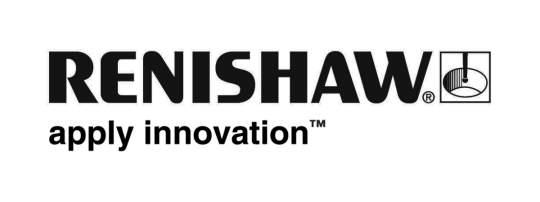 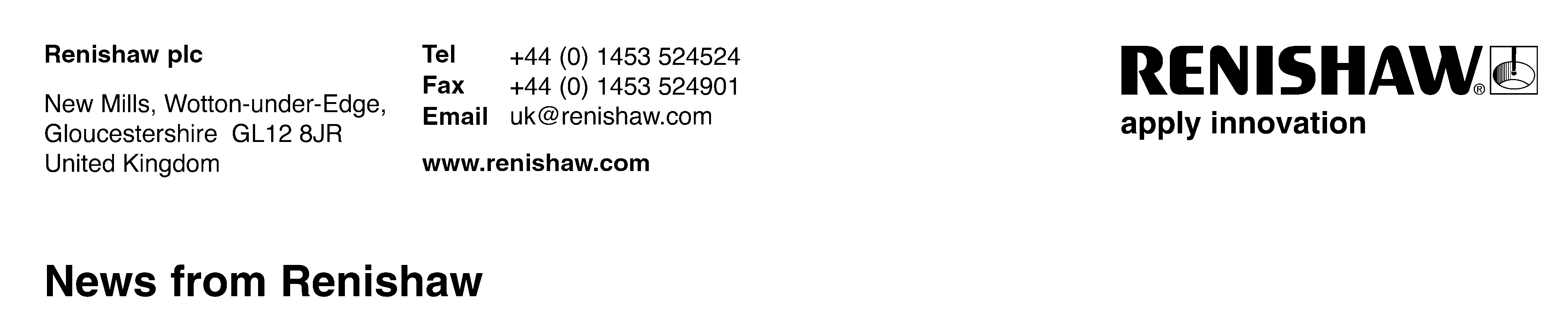 12th February 2013 – for immediate releaseEnquiries: Chris Pockett, Group Marketing Services Manager (+44 1453 524133)Renishaw shortlisted for UK technology awardRenishaw, the global engineering technologies company, has been nominated for the Best Technology award at this year’s PLC Awards, which are given annually for smaller (non FTSE 100) companies listed on the London Stock Exchange. The award, which Renishaw last won in 2010, is given to a company whose business growth and success is dependent on, or attributable to, the development of its technology. The shortlist for the Best Technology award, which is sponsored by Jefferies, also contains other leading technology businesses; Anite, Aveva Group, AZ Electronic Materials and Oxford Instruments. Ben Taylor, Assistant Chief Executive of Renishaw says, “We annually invest between 14 and 17% of our revenue into R&D and engineering, and innovative technology is at the heart of our customer solutions for the manufacturing and healthcare sectors. Whether or not we win this award again, it is great that our achievements in 2012 have already been recognised by a panel of independent experts from the financial community who selected the shortlist.” The awards will be announced on Thursday 7th March 2013 at The Grosvenor House Hotel in London, UK, and will be attended by 1,500 people, from listed companies, investment banks, fund managers, investment analysts and corporate advisors.Winners of the various PLC awards are chosen via a 50:50 split between the expert panel and a public vote, which can be accessed at www.plc-awards.co.uk/voting/   EndsAbout RenishawUK-based Renishaw is a world leading engineering technologies company, supplying products used for applications as diverse as jet engine and wind turbine manufacture, through to dentistry and brain surgery. It is Gloucestershire’s largest business employer, with some 1,750 staff based at its five sites in the county, plus a further 1,300 people located in the 32 countries where it has wholly owned subsidiary operations. More information about Renishaw and its products can be found at www.renishaw.com. 